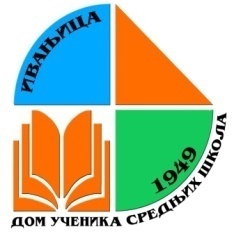  Дом ученика средњих школа Ивањица Број:  Датум: 2.11.2018.г.                            Ј Е Л О В Н И К  БР. 2. 	НАПОМЕНА: ЈЕЛОВНИЦИ ЋЕ СЕ ПРИМЕЊИВАТИ НАИЗМЕНИЧНО ПО 7 ДАНА,  ПОЧЕВШИ ОД  05. 11. 2018. ГОДИНЕ.  У случају да у Дому током викенда остане мање од 20 ученика биће им подељена сува храна у суботу - сва три оброка, и у недељу за доручак и  ручак. Ученици за доручак имају право на обе врсте јела и слатки и слани оброк. За ручак и вечеру бирају једно од два понуђена јела.Главни кувар                                                                                                                                    ДИРЕКТОР               Љиљана Ивановић,с.р.                                                                                                               Горан Боторић,с.р.                    ________________                                                                                                                     ________________                                                                                                                                                                                                                                                                              ОброкДанДоручакРучакВечераПонедељакХлеб, сенф, чај1.Барене виршле2.Мармелада, маргарин – стониХлеб,салата, пудинг чоколада1.Боранија са јунећим месом2.Вариво са пилећим батакомХлеб, павлака,  воће 1.Омлет са шампињонима и празилуком2.Шунка, барено јајеУторакХлеб,чај или какао са млеком1. Паштета2. ЕурокремХлеб,супа, салата, сок1.Подварак са динстаном јунетином2.Кромпир паприкашХлеб,јогурт, воће1.Макарона са сиром2.Бурек са месомСредаХлеб,чај1.Туњевина           ПОСНО2.Мармелада, маргарин (биљни)Хлеб, посна супа, салата, воће1.Шампињони, грашак, ослић                                                  ПОСНО         2.Ћуфте са макарономХлеб, кечап, компот од сувих шљива                       ПОСНО                                   1.Кромпир салата, скуша2.Пржени кромпир са крањском кобасицомЧетвртакХлеб,чај или бела кафа1.Пециво2.ЕурокремХлеб, супа,  сир,  лимунада, колач 1.Пире, динстана шаргарепа, пилетина2.Кувани купус са сув. ребрима и сланиномХлеб, мајонез, сир, чоколадно млеко1.Чајна кобасица2.Помфрит са пилећим батакомПетакХлеб,чај                                 ПОСНО                        1.Рибљи штапићи2.Мармелада, маргарин (биљни)Хлеб, посни колач, сок                 1.Рестован пасуљ, ослић, салата                       ПОСНО2.Пилав са јунећим месом, фета сирХлеб,воће, кечап           1.Пржени кромпир и гирица                                    ПОСНО2.Прженице, сирСуботаХлеб, воћни јогурт1.Паризер2.ЕурокремХлеб,салата, воће1.Боранија са пилетином2.Сланина-панчета, барено јаје, пуномасни сирХлеб,сир, сок, колач1.Крофне, слане и слатке2.Месни нарезакНедељаХлеб, Млеко1.Сардина2.Мед, маслацХлеб, воће,сок, колач1.Пржени кромпир, јунећа шницла2.Чајна кобасица (резана), крем сирХлеб,фета сир,сок, колач1.Кајгана са паризером2.Пржена јаја